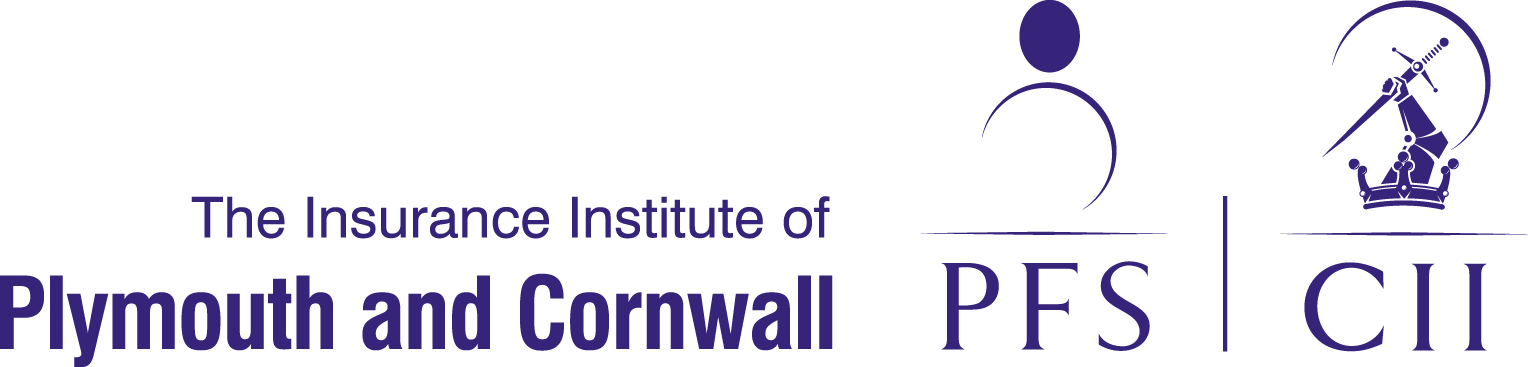 Annual Dinner The Duke of Cornwall Hotel, PlymouthFriday 16th October 2015BOOKING FORMPlease note that this year the seating will be in the form of circular tables for 10.Please note that this year the seating will be in the form of circular tables for 10.Please note that this year the seating will be in the form of circular tables for 10.Please note that this year the seating will be in the form of circular tables for 10.Please note that this year the seating will be in the form of circular tables for 10.Names of Guests – First TableNames of Guests – First TableNames of Guests – First TableNames of Guests – Second TableNames of Guests – Second Table1.122334455667788991010Name & Address of your Company:Name & Address of your Company:Name & Address of your Company:Name & Address of your Company:Name & Address of your Company:Contact:                                     Tel. No:                            Email:Contact:                                     Tel. No:                            Email:Contact:                                     Tel. No:                            Email:Contact:                                     Tel. No:                            Email:Contact:                                     Tel. No:                            Email: No. of guests:        x  £45.00 TOTAL                       £       .payable to: The Insurance Institute ofPlymouth & Cornwall No. of guests:        x  £45.00 TOTAL                       £       .payable to: The Insurance Institute ofPlymouth & CornwallPlease return to:Miss Karen GossT H March & Co LtdHare Park HouseYelverton Business Park, YelvertonPL20 7LSPlease note that payment must be enclosed with your booking form.Please return to:Miss Karen GossT H March & Co LtdHare Park HouseYelverton Business Park, YelvertonPL20 7LSPlease note that payment must be enclosed with your booking form.Please return to:Miss Karen GossT H March & Co LtdHare Park HouseYelverton Business Park, YelvertonPL20 7LSPlease note that payment must be enclosed with your booking form.